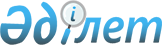 О создании централизованного банка данных об административных правонарушениях и лицах, их совершивших и утверждении Инструкции по его ведению
					
			Утративший силу
			
			
		
					Приказ Генерального Прокурора Республики Казахстан от 29 сентября 2009 года № 53. Зарегистрирован в Министерстве юстиции Республики Казахстан 11 ноября 2009 года № 5854. Утратил силу приказом Генерального прокурора Республики Казахстан от 12 ноября 2012 года № 134      Сноска. Утратил силу приказом Генерального прокурора РК от 12.11.2012 № 134 (вводится в действие со дня его официального опубликования).      Примечание РЦПИ!

      Порядок введения в действие приказа см. п. 6.

      В целях совершенствования и развития государственной правовой информационной статистической системы, а также информационного обеспечения государственных органов при применении Кодекса Республики Казахстан об административных правонарушениях, руководствуясь подпунктом 4-1) статьи 11 Закона Республики Казахстан "О Прокуратуре", ПРИКАЗЫВАЮ:



      1. Создать на базе Комитета по правовой статистике и специальным учетам Генеральной прокуратуры Республики Казахстан (далее - Комитет) централизованный банк данных об административных правонарушениях и лицах, их совершивших.



      2. Утвердить Инструкцию о ведении централизованного банка данных об административных правонарушениях и лицах, их совершивших согласно приложению 1.



      3. Признать утратившими силу некоторые акты Генерального Прокурора Республики Казахстан согласно приложению 2.



      4. Настоящий приказ направить:



      1) на государственную регистрацию в Министерство юстиции Республики Казахстан;



      2) субъектам правовой статистики и специальных учетов и территориальным органам Комитета для исполнения.



      5. Контроль за исполнением настоящего приказа возложить на Председателя Комитета (Ахметжанов М.М.).



      6. Настоящий приказ вводится в действие со дня государственной регистрации в Министерстве юстиции Республики Казахстан.      Генеральный Прокурор

      Республики Казахстан                       К. Мами

Приложение 1          

к приказу Генерального Прокурора

Республики Казахстан     

от 29 сентября 2009 года № 53   

Инструкция

о ведении централизованного банка данных об

административных правонарушениях и лицах,

их совершивших 

Глава 1. Общие положения

      1. Настоящая Инструкция устанавливает единый для всех государственных органов, уполномоченных рассматривать дела об административных правонарушениях (далее - субъекты административной практики), учет административных правонарушений и лиц, их совершивших.

      Сноска. Пункт 1 с изменением, внесенным приказом Генерального Прокурора РК от 17.03.2010 № 17 (вводится в действие с 19.04.2010).



      2. Централизованный учет административных правонарушений и лиц, их совершивших, осуществляется Комитетом путем ведения электронного банка данных (далее - централизованный банк данных или ЦБД).

      Сноска. Пункт 2 в редакции приказа Генерального Прокурора РК от 31.05.2011 № 51 (вводится в действие со дня его официального опубликования)



      3. Банк данных формируется на основании представляемых субъектами административной практики информационных учетных документов (далее - ИУД) форм № 1-АП "Карточка по учету административных правонарушений и лиц, их совершивших" (приложение 1), № 2-АП "Карточка по учету административных дел, рассмотренных в порядке пересмотра не вступивших в законную силу постановлений областных и приравненных к ним судов" (приложение 2), № 3-АП "Карточка по учету административных дел, рассмотренных в порядке пересмотра вступивших в законную силу постановлений и определений коллегий областных, приравненных к ним судов и Верховного Суда РК" (приложение 3), а также извещений об исполнении постановления о наложении административного взыскания (приложение 4) и об освобождении от административной ответственности и административного взыскания (приложение 5) и о прекращении исполнения постановления о наложении административного взыскания (приложение 8), в которых содержатся необходимые сведения об административных правонарушениях и лицах, их совершивших.

      Сноска. Пункт 3 в редакции приказа Генерального Прокурора РК от 31.05.2011 № 51 (вводится в действие со дня его официального опубликования)



      4. Учет ИУД, производится по месту совершения правонарушения. Центральные аппараты субъектов административной практики ИУД направляют в территориальные управления Комитета (далее - Управления) по месту совершения административного правонарушения.



      Административные правонарушения, совершенные военнослужащими, лицами, проходящими военную службу по призыву или контракту в Вооруженных Силах Республики Казахстан, других войсках и воинских формированиях, гражданами, пребывающими в запасе, во время прохождения ими воинских сборов, лицами гражданского персонала воинских частей, соединений, учреждений в связи с исполнением ими служебных обязанностей или в расположении этих частей, соединений, учреждений и приравненными к ним лицами подлежат учету в Военном Управлении Комитета.



      Административные правонарушения, совершенные гражданами Республики Казахстан, иностранцами, лицами без гражданства, выявленные сотрудниками Пограничной службы КНБ РК, учитываются в управлениях Комитета по месту совершения административного правонарушения.



      В случае наличия у субъекта административной практики ведомственного банка данных, сведения, содержащиеся в ИУД, заносятся в этот информационный банк. Затем, из ведомственного банка данных сведения в электронном формате (определенном Комитетом) выгружаются и направляются модемной связью или на магнитных носителях в Управления, в порядке и сроки, установленные настоящей Инструкцией.

      Сноска. Пункт 4 с изменениями, внесенными приказом Генерального Прокурора РК от 17.03.2010 № 17 (вводятся в действие с 19.04.2010).



      5. Управления, на основании ИУД, формируют местную информационную базу данных (далее - местная база данных), с последующим направлением поступающих сведений в центральный банк данных Комитета, в электронном режиме.



      6. Основанием постановки субъектами административной практики физических или юридических лиц на местный и централизованный учеты является совершение ими административного правонарушения.



      7. При отсутствии у субъекта административной практики электронной базы данных, ИУД заполняются субъектами разборчиво, без подчисток и исправлений, печатными буквами, синими или черными чернилами от руки или на компьютере.



      По делам об административных правонарушениях, рассматриваемых судами, государственные органы, составляющие протокола об административных правонарушениях, карточки формы № 1-АП не заполняют.



      За достоверность, полноту и своевременность представления сведений, в соответствии с действующим законодательством Республики Казахстан, ответственным лицом является сотрудник субъекта административной практики, заполнивший соответствующие реквизиты ИУД.



      Субъекты административной практики, рассматривающие дела об административных правонарушениях, заполняют карточку до 22 реквизита.

      Для органов внутренних дел необходимо также заполнение реквизитов 22 - 30.



      Примечание: при направлении ИУД в Управления в электронном виде, оригиналы хранятся у субъектов административной практики согласно срокам, установленным настоящей Инструкцией.



      Корректировка сведений производится субъектом административной практики после направления соответствующего запроса в Комитет (Управление) не позднее одного месяца со дня обнаружения ошибок самим субъектом либо по информации Управления по результатам мониторинга.



      Примечание: в централизованный банк данных откорректированные ИУД направляются согласно пункту 9 настоящей Инструкции.

      Сноска. Пункт 7 с изменениями, внесенными приказом Генерального Прокурора РК от 17.03.2010 № 17 (вводятся в действие с 19.04.2010); от 31.05.2011 № 51 (вводится в действие со дня его официального опубликования).



      8. В целях обеспечения полноты учетов и контроля своевременности представления карточек, субъектам административной практики необходимо раз в квартал (до 10 числа месяца, следующего за отчетным кварталом) проводить сверки с соответствующим банком данных Управления (Комитета).

      Примечание: судами заполняются реквизиты ИУД формы № 1-АП, 2-АП, 3-АП в ЕАИАС судов, которые в соответствии с информационным взаимодействием выгружаются в централизованный банк данных Комитета.

      Сноска. Пункт 8 с изменением, внесенным приказом Генерального Прокурора РК от 17.03.2010 № 17 (вводится в действие с 19.04.2010); от 31.05.2011 № 51 (вводится в действие со дня его официального опубликования). 

Глава 2. Составление и обработка

учетно-регистрационных документов

      9. Субъектами административной практики ИУД формы № 1-АП выставляются только по вступившим в законную силу постановлениям.



      По материалам, без оформления постановления о наложении административного взыскания в соответствии со статьей 639 Кодекса Республики Казахстан об административных правонарушениях (далее - КРКоАП), ИУД формы № 1-АП выставляются непосредственно после вынесения предупреждения или штрафа.



      Субъектами административной практики (кроме государственных органов, осуществляющих импорт данных в Единой статистической системе - ЕУСС ИУД формы № 1-АП направляются в управления с периодичностью в десять дней - 10, 20 и 30 числа каждого месяца. Государственными органами, заполняющими ИУД формы 1-АП в ЕУСС, импорт сведений в централизованный банк данных производится в режиме online.



      Примечание: в соответствии со статьей 175 Гражданского Кодекса Республики Казахстан, в случае, если последний рабочий день срока приходится на нерабочий день, днем окончания срока считается ближайший следующий за ним рабочий день.



      После исполнения постановления о взыскании штрафа в порядке статей 708 и 709 КРКоАП судебными исполнителями, уполномоченными органами (должностными лицами) в течение 3-х рабочих дней направляется в субъект административной практики извещение об исполнении постановления о наложении административного взыскания (приложение 4 к настоящей Инструкции).



      Субъектом административной практики на основании поступающих извещений производится отметка об исполнении постановления о наложении штрафа в ИУД.

      Сноска. Пункт 9 с изменениями, внесенными приказом Генерального Прокурора РК от 17.03.2010 № 17 (вводятся в действие с 19.04.2010); от 31.05.2011 № 51 (вводится в действие со дня его официального опубликования).



      10. Сведения о лицах, привлеченных к административной ответственности (кроме указанных в пунктах 11, 12), хранятся в течение 1 года с момента окончания исполнения постановления о наложении административного взыскания.



      В случае, если постановление не было приведено в исполнение в течение одного года со дня его вступления в законную силу, а по постановлению о наложении административного взыскания за правонарушения в области налогообложения - в течение пяти лет со дня вступления его в законную силу, в соответствии со статьей 703 КРКоАП постановление о наложении административного взыскания подлежит снятию с активного учета.

      Сноска. Пункт 10 с изменением, внесенным приказом Генерального Прокурора РК от 17.03.2010 № 17 (вводится в действие с 19.04.2010).



      11. Сведения о несовершеннолетних, привлеченных к административной ответственности, хранятся в течение шести месяцев с момента исполнения постановления о наложении административного взыскания (статья 79 КРКоАП).



      12. Сведения о лицах, привлеченных к административной ответственности за совершение административных коррупционных правонарушений, хранятся в течение 3 лет с момента окончания исполнения постановления о наложении административного взыскания.



      ИУД с истекшими сроками хранения, находящиеся в Управлениях, уничтожаются по акту с указанием общего количества уничтоженных учетных документов.



      ИУД с истекшими сроками хранения, находящиеся у субъектов административной практики, уничтожаются с участием сотрудника Управления, по правилам, определенным настоящей Инструкцией.



      Электронная версия ИУД с истекшими сроками хранения подлежит архивации и снятию с активного учета. 

Глава 3. Порядок заполнения и структура

ИУД формы № 1-АП "Карточка по учету административных

правонарушений и лиц, их совершивших"

      13. В реквизите 1 карточки указывается наименование уполномоченного органа, выявившего правонарушение и составившего протокол, в том числе по инициативе самого государственного органа выявившего правонарушение в обязательном порядке указывается в реквизите 1.1.



      14. В реквизите 2 указывается место совершения правонарушения (наименование населенного пункта, района области).



      15. В реквизите 3 - уполномоченный орган, рассмотревший материалы/протокол/дело.



      В реквизите 3.1 - дата о поступлении по подведомственности (подсудности), а в реквизите 3.2 - дата о направлении в судебные органы для рассмотрения.

      Сноска. Пункт 15 с изменениями, внесенными приказом Генерального Прокурора РК от 17.03.2010 № 17 (вводятся в действие с 19.04.2010).



      16. В реквизите 4 - номер материала (протокола) и дата заведения.



      В реквизите 4.1 - номер отказного материала и дата вынесения постановления об отказе в возбуждении уголовного дела.



      В случае, если в соответствии со статьей 639 КРКоАП протокол об административном правонарушении не составлялся, в реквизите 4 отражается запись "Б/П" (без протокола).



      В реквизите 5 указывается Ф.И.О. должностного лица, рассмотревшего дело, либо оформившего предупреждение или наложившего штраф на месте совершения правонарушения.



      17. В реквизите 6 - дата регистрации ИУД, в пункте 6.1- регистрационный номер по Журналу субъекта административной практики.



      18. В реквизите 7 - дата поступления ИУД в Управление и дата корректировки.



      19. В реквизите 8 указывается принадлежность лица, совершившего административное правонарушение по субъектному составу, а в реквизите 8.1 выделяется конкретная принадлежность субъекта к министерствам и ведомствам.



      Например, сотрудник органов внутренних дел совершил административное правонарушение. В данном случае в реквизите 8 должен быть отмечен пункт 1 (физическое лицо), а в реквизите 8.1 - пункт 8 (сотрудник органов внутренних дел).



      20. В реквизите 9 указывается квалификация правонарушения по нормам КРКоАП, в реквизите 9.1 указывается форма вины для физических лиц путем следующей кодировки: "1" - умышленная; "2" - по неосторожности.



      В реквизите 9.2 указывается дата совершения (обнаружения) административного правонарушения, в реквизите 9.3 - краткая фабула правонарушения.

      Сноска. Пункт 20 с изменениями, внесенными приказом Генерального Прокурора РК от 31.05.2011 № 51 (вводится в действие со дня его официального опубликования).



      21. Дата рассмотрения административного дела указывается в реквизите 10, для судов дата поступления в судебные органы в реквизите 10.1.

      Сноска. Пункт 21 с изменением, внесенным приказом Генерального Прокурора РК от 17.03.2010 № 17 (вводится в действие с 19.04.2010).



      22. В реквизите 11 отражаются административные меры взыскания по статьям 46 и 57 КРКоАП - основные (реквизит 11.1), дополнительные (реквизит 11.2) и, соответственно, дата окончания срока наложения взыскания.



      Пример: в случае вынесения административной меры взыскания "штраф с лишением лицензии", в реквизите 11.1 (основные) указывается пункт "штраф (02)", а реквизите 11.2 (дополнительные) - пункт "лишение/приостановление лицензии" (05).



      В реквизите 11.3 указываются меры административно-правового воздействия": проверка знаний правил дорожного движения (12), принудительные меры медицинского характера (13).



      В реквизите 11.4. указывается дата прекращения административного производства.



      В реквизитах 11.5 и 11.6 отражаются основания и обстоятельства прекращения административных дел.

      Сноска. Пункт 22 с изменением, внесенным приказом Генерального Прокурора РК от 31.05.2011 № 51 (вводится в действие со дня его официального опубликования).



      23. В реквизитах 12 отражается сумма причиненного ущерба государства, а в 12.1 - взыскано в пользу государства.



      Ущерб государству определяется статьями 122, 123, 124, 125, 126, 127, 130, 135-1, 140, 141, 143, 147, 147-1, 147-4, 155, 156, 162, 168-3, 172, 175, 176, 177, 178, 179, 179-3, 188-1, 196-1, 204, 224, 227, 235, 265, 287, 302, 306, 306-2, 361, 421, 426, 427, 429, 433 КРКоАП.

      Сноска. Пункт 23 с изменением, внесенным приказом Генерального Прокурора РК от 31.05.2011 № 51 (вводится в действие со дня его официального опубликования).



      24. В реквизите 13 - размер наложенного штрафа (сумма в тенге).



      25. В реквизите 13.1 - размер взысканного штрафа (сумма в тенге).



      В реквизите 13.2 указывается дата передачи постановления о взыскании штрафа в порядке статей 708 и 709 КРКоАП, в реквизите 13.3 - дата исполнения постановления о взыскании штрафа по этим статьям, в реквизите 13.4 - размер взысканного штрафа в принудительном порядке.



      В реквизите 13.5 отмечается дата, до которой отсрочено исполнение постановления о наложении административного взыскания в виде административного ареста, лишение специального права или штрафа, а в реквизите 13.6 - дата, до которой исполнение постановления о наложении штрафа рассрочено судьей, должностным лицом органа.

      Сноска. Пункт 25 с изменением, внесенным приказом Генерального Прокурора РК от 31.05.2011 № 51 (вводится в действие со дня его официального опубликования).



      26. Реквизит 14 содержит данные лица, совершившего административное правонарушение: фамилию, имя, отчество.



      Реквизит 14.1 - число, месяц, год, место рождения, а также место жительства правонарушителя без сокращений.



      В реквизите 14.2 указывается документ, удостоверяющий личность путем кодировки пунктов: "1" - паспорт, "2" - удостоверение личности, "3" - вид на жительство, "4" - удостоверение лица без гражданства, "5" - водительское удостоверение, "6" - военный билет.



      27. В реквизите 14.3 - индивидуальный идентификационный номер (ИИН) и регистрационный номер налогоплательщика (РНН).



      В реквизите 14.4 указывается пол правонарушителя.



      В реквизите 14.5 отражаются сведения о гражданстве лица, совершившего административное правонарушение.



      В реквизите 15 указывается место работы, должность, место учебы.



      В реквизите 16 отражаются сведения о лицах, совершивших административные правонарушения в состоянии: алкогольного, наркотического, токсикоманического опьянения.

      Сноска. Пункт 27 с изменениями, внесенными приказом Генерального Прокурора РК от 31.05.2011 № 51 (вводится в действие со дня его официального опубликования).



      28. В реквизите 17 указывается организационно-правовая форма юридического лица путем соответствующей кодировки.

      Сноска. Пункт 28 в редакции приказа Генерального Прокурора РК от 31.05.2011 № 51 (вводится в действие со дня его официального опубликования).



      29. В реквизите 18 указывается полное наименование юридического лица (индивидуального предпринимателя), его юридический адрес, регистрационный номер налогоплательщика, бизнес-идентификационный номер.

      Сноска. Пункт 29 в редакции приказа Генерального Прокурора РК от 31.05.2011 № 51 (вводится в действие со дня его официального опубликования).



      29-1. В реквизите 19 отражается дата вынесенных протестов в соответствии со статьей 672 КРКоАП, а в пункте 20 - результат его рассмотрения.

      При обжаловании или опротестовании постановлений в порядке статьи 655 КРКоАП делается отметка в реквизите 20.1. Результат рассмотрения жалобы или протеста отражается в реквизите 20.2. В реквизите 20.3 вносится дата рассмотрения дела по жалобе или протесту, а в реквизите 20.4 указывается наименование вышестоящего органа, пересмотревшего дело.

      Сноска. Пункт 29-1 в редакции приказа Генерального Прокурора РК от 31.05.2011 № 51 (вводится в действие со дня его официального опубликования).



      30. О результатах рассмотрения судом апелляционной инстанции из ЕАИАС судов, в соответствии с пунктом 9 настоящей Инструкции, выгружаются ИУД формы № 2-АП.

      Сноска. Пункт 30 в редакции приказа Генерального Прокурора РК от 17.03.2010 № 17 (вводится в действие с 19.04.2010).



      31. Фамилия, имя, отчество, должность, подпись сотрудника, заполнившего ИУД и дата заполнения, указывается в реквизите 21.

      Сноска. Пункт 31 с изменениями, внесенными приказом Генерального Прокурора РК от 17.03.2010 № 17 (вводятся в действие с 19.04.2010).



      32. Реквизиты с 22 по 30 заполняются органами внутренних дел.

      Сноска. Пункт 32 в редакции приказа Генерального Прокурора РК от 31.05.2011 № 51 (вводится в действие со дня его официального опубликования). 

Глава 4. Электронный ИУД формы № 1-АП

      33. Заполнение электронного ИУД формы № 1-АП начинается с реквизитов "Фамилия, имя, отчество, дата, место рождения, ИИН" для физических лиц либо с реквизитов "Наименование юридического лица", "Регистрационного номера налогоплательщика, БИН, организационно-правовой формы, юридического адреса" для юридических лиц. Для юридических лиц данные заполняются путем вызова на экран полного справочника видов форм юридического лица с их кодировкой. Заполнение ИУД на индивидуального предпринимателя производится по аналогии с заполнением формы на физическое лицо.



      Реквизиты "Наименование юридического лица, юридический адрес, регистрационный номер налогоплательщика" заполняются без сокращений, с внесением данных, указанных в материале (протоколе, деле).



      При вводе данных на физическое или юридическое лицо, все реквизитные части, предназначенные для введения сведений в отношении физических или юридических лиц, скрываются.



      После заполнения установочных данных физических или юридических лиц программа предоставляет информацию о наличии сведений на вводимых лиц, с возможностью корректировки без удаления последних, при этом сохранение сведений производится в полном объеме. Введение новой информации предусматривается в окне "Новая карточка".



      Первым реквизитом для заполнения в электронном формате является реквизит "орган, выявивший правонарушение". Данный реквизит заполняется путем выбора кода ведомства вызовом на экран полного справочника субъектов административной практики с их кодировкой, выполняется путем нажатия правой клавиши мыши.



      Реквизитные части "В том числе по инициативе государственного органа", "Место совершения" и "Орган, рассмотревший материал" заполняются путем аналогичного проставления кода ведомства при помощи полного справочника регионов страны и субъектов административной практики.



      При направлении административных материалов в судебные органы заполняется реквизит 3.2 с указанием оснований (протокол, квитанция, постановление, материал, дело, определение и т.д.).



      Реквизиты "Номер материала и дата заведения", "Ф.И.О., рассмотревшего дело", "Дата и номер регистрации" и "Дата поступления в УКПСиСУ" заполняются с внесением данных, указанных в ИУД формы № 1-АП, либо материалах об административном правонарушении (протоколе, деле). Субъекты административной практики, имеющие ведомственные банки данных при заполнении реквизита "Дата поступления в УКПСиСУ", проставляют в нем фактическую дату ввода ИУД. При наличии в материалах сведений об отказе уголовного дела с возбуждением административного дела, заполняются реквизиты "Номер отказного материала и дата ОВУД".



      Реквизиты "Субъект", "Род занятий", "Квалификация" и "Форма вины" заполняются с использованием справочников, содержащих кодификационный перечень субъектов административной практики, перечень статей КРКоАП с разбивкой по пунктам и подпунктам, а также виды форм вины.



      Заполнение реквизита 8.1 "Род занятий" обязательно при выборе кода "01 - физическое лицо", "25 - должностное лицо, 26 - лицо, приравненное к должностному" в реквизите 8.



      В случае необходимости указания в реквизите "квалификация правонарушения" пункта или подпункта, при вводе перед ними указывается цифра "0 (ноль)". Например, статья 79-5 часть 2 обозначается как 079502, часть 1 статьи 532 обозначается как 532001.



      Фабула правонарушения заполняется полными законченными словами. При корректировке карточек прошлых лет, ввиду отсутствия в них фабулы правонарушения, пишется название статьи КРКоАП.



      Реквизиты "Основная мера взыскания", "Дополнительные" и "Административно-правовые меры воздействия" заполняются также путем проставления кода соответствующего тому или иному виду взыскания нажатием правой клавиши мыши для вывода на экран полного справочника с перечислением видов взысканий, но применяемых только по отношению к статье, указываемой выше.



      Например, при указании статьи 423 КРКоАП, справочник будет состоять из таких взысканий, как "штраф", "конфискация", "лишение/приостановление лицензии", так как диспозиция данной статьи предусматривает наложение только этих видов взысканий.



      Реквизиты "Сумма причиненного ущерба государству", "Взыскано в пользу государства", "Размер наложенного штрафа" и "Размер взысканного штрафа" заполняются с указанием сумм, указанных в материалах (протоколе, деле) в тенге без точек и запятых.



      Сумма причиненного ущерба государству указывается в соответствии с пунктом 23 настоящей Инструкции.



      При указании в ИУД одновременно сведений о наложенной сумме и полном взыскании, извещение об исполнении постановления о наложении административного взыскания не заполняется.



      Если субъектом административной практики административное производство прекращается в соответствии со статьи 641 КРКоАП, производится отметка в реквизите 11.4 "Дата прекращения".



      Реквизиты "Место работы, должность, место учебы" заполняются на основании данных, указанных в карточке, материале (протоколе, деле).



      Реквизиты "Организационно-правовая форма юридического лица", "Наименование юридического лица/индивидуального предпринимателя", "юридический адрес", "регистрационный номер налогоплательщика" заполняются при вводе данных на юридическое лицо.



      Реквизит "Ф.И.О. и должность сотрудника, заполнившего карточку" заполняется без сокращений фамилии, имени, отчества и должности.



      В реквизите 14.1 "Место рождения" указывается область или город республиканского значения Республики Казахстан. Если местом рождения является другая страна - указывается только страна.



      Страницы 6 и 7 электронной карточки 1-АП предназначены для заполнения органами внутренних дел.

      Сноска. Пункт 33 в редакции приказа Генерального Прокурора РК от 17.03.2010 № 17 (вводится в действие с 19.04.2010); с изменениями, внесенными приказом Генерального Прокурора РК от 31.05.2011  № 51(вводится в действие со дня его официального опубликования).



      34. Субъекты административной практики, имеющие ведомственные банки данных о субъектах административных правонарушений, заполнение электронных ИУД формы № 1-АП, производят в соответствии с требованиями, изложенными в настоящей Инструкции.



      При проведении администратором корректировок и удалении, необходимо указывать причину корректировки. 

Глава 5. Порядок выставления и структура ИУД формы № 2-АП

"Карточка по учету административных дел, рассмотренных судами в

порядке пересмотра не вступивших в законную силу постановлений

(для областных и приравненных к ним судов)

      35. В ИУД формы № 2-АП выгружаются сведения по административному делу, поступившему в суд по жалобе или протесту, предоставленные судами в цифровом формате из ЕАИАС.

      Сноска. Пункт 35 в редакции приказа Генерального Прокурора РК от 17.03.2010 № 17 (вводится в действие с 19.04.2010). 

Глава 6. Электронный ИУД формы № 2-АП

      36. Заполнение электронного ИУД формы № 2-АП начинается с наименования суда, откуда поступило дело, даты поступления, номера дела, наименования суда, в котором будет рассматриваться дело, номера дела в суде, фамилии судьи коллегии, если дело рассматривается судебной коллегией.



      Реквизиты электронного ИУД полностью соответствуют реквизитам карточки формы № 2а, которые заполняются в программном обеспечении Единой автоматизированной информационно-аналитической системе судов (далее - ПО ЕАИАС). 

Глава 7. Порядок выставления и структура ИУД формы № 3-АП

"Карточка по учету административных дел, рассмотренных в

порядке пересмотра вступивших в законную силу

постановлений и определений"

      37. ИУД формы № 3-АП составляется на административное дело, поступившее по протесту на постановление или определение судов.



      Все реквизиты данной карточки полностью соответствуют реквизитам ранее действовавшей карточки № 3а "Информационный учетный документ по учету административных дел, рассмотренных в порядке пересмотра вступивших в законную силу постановлений и определений (для коллегий областных и приравненных к ним судов и Верховного Суда)" (далее - карточка 3а). 

Глава 8. Электронный ИУД формы № 3-АП

      38. Заполнение электронного ИУД формы № 3-АП производится по аналогии с электронным ИУД формы № 2-АП.



      Реквизиты электронного ИУД полностью соответствуют реквизитам карточки формы № 3а, которые заполняются в ПО ЕАИАС судов. 

Глава 9. Извещение об исполнении

постановления о наложении административного взыскания

      39. Субъект административной практики при получении подтверждающих документов (квитанция, платежное поручение об уплате, письмо судебного исполнителя о произведенном взыскании) об исполнении постановления (определения) о наложении административного взыскания от непосредственного правонарушителя либо должностного лица, на которого возложено исполнение постановления о наложении административного взыскания, в течение 3 рабочих дней делает отметку в электронном варианте (если имеется ведомственный банк данных) или в указанный период направляет извещение почтовой связью (если ведомственный банк данных отсутствует) в Управление по форме, согласно приложению 4 к настоящей Инструкции.



      В случае, когда субъектом административной практики полностью взыскан размер штрафа и указан в реквизите 13 ИУД формы № 1-АП, представленной Управлению - извещение не направляется.

      Сноска. Пункт 39 с изменениями, внесенными приказом Генерального Прокурора РК от 31.05.2011 № 51(вводится в действие со дня его официального опубликования).



      40. Орган исполнительного производства, осуществляющий принудительное исполнение, при получении подтверждающих документов (квитанция, платежное поручение об уплате) об исполнении постановления (определения) о наложении административного взыскания от правонарушителя, с отметкой о произведенном взыскании в течение 3-х рабочих дней возвращает их органу (должностному лицу), вынесшему постановление о наложении административного взыскания.



      41. При наложении административного взыскания судом, органом исполнительного производства, после исполнения постановления (определения) суда направляет его копию субъекту административной практики, составившему протокол об административном правонарушении.



      После чего, субъектом административной практики, на основании копии постановления (определения) суда заполняется извещение об исполнении постановления (определения) и направляется в управление (Комитет). 

Глава 10. Извещение об освобождении от

административного наказания и административного взыскания

      42. При освобождении субъектом административной практики лица от административного наказания или наложенного административного взыскания на основании статей 70, 75, 701, 702 и 704 КРКоАП, а также по вступившему в законную силу определению суда об утверждении заключительного отчета конкурсного управляющего и ликвидационного баланса индивидуального предпринимателя, признанного банкротом либо после внесения записи в Единый государственный регистр юридических лиц о прекращении деятельности юридического лица, субъектом в течение трех суток направляется извещение в электронном варианте или почтовой связью в Управление по форме, согласно приложению 5 к настоящей Инструкции.

      Сноска. Пункт 42 в редакции приказа Генерального Прокурора РК от 31.05.2011 № 51(вводится в действие со дня его официального опубликования).



      42.1 При прекращении исполнения постановления о наложении административного взыскания в соответствии со статьей 47 Закона Республики Казахстан "Об исполнительном производстве и статусе судебных исполнителей" в течение трех суток судебным исполнителем направляется извещение в электронном варианте или почтовой связью в Управление по форме, согласно приложению 8 к настоящей Инструкции.

      Сноска. Глава дополнена пунктом 42-1 в соответствии с приказом Генерального Прокурора РК от 31.05.2011 № 51(вводится в действие со дня его официального опубликования). 

Глава 11. Журнал регистрации административных дел

      43. Субъектами административной практики ведется электронный либо бумажный Журнал регистрации административных дел (далее - Журнал) (приложение 6).



      Электронный, либо бумажный Журнал хранится в течение 3 лет в архиве (электронном либо бумажном) субъекта административной практики, после чего бумажный уничтожается по акту.



      Бумажный Журнал должен быть пронумерован, прошнурован, удостоверен печатью. Записи вносятся полностью, ошибочные записи оговариваются и заверяются подписью ответственного лица.



      Примечание: в Журнал заносятся все возбужденные административные производства, об их прекращении делается отметка в графе о результатах рассмотрения. 

Глава 12. Основание и порядок обращения к банку данных

      44. Запросы для определения повторности оформляются по форме запроса, согласно приложению 7 к настоящей Инструкции.



      Запрос оформляется на каждое проверяемое лицо отдельно, разборчиво, печатными буквами синими или черными чернилами от руки или на компьютере.



      Примечание: Допускается наличие у субъекта административной практики электронного удаленного доступа к централизованному банку данных Комитета для получения необходимой информации в беззапросном режиме.



      При обращении государственных органов для определения повторности указываются все имеющиеся сведения.



      Государственные органы, истребовавшие информацию о привлечении лица к административной ответственности, за разглашение полученной информации несут наказание в порядке, установленном законодательством Республики Казахстан.



      45. При оформлении запроса указываются без сокращений следующие данные в именительном падеже:



      1) на физическое лицо: фамилия, имя и отчество, дата и место рождения, а также место жительства;



      2) на юридическое лицо и индивидуального предпринимателя номер налогоплательщика, наименование, юридический адрес.



      В случае изменения установочных данных в течение одного года, в запросе необходимо отразить прежние данные. При изменении установочных данных три и более раз в течение одного года составляется отдельный запрос.



      Строки 1-6, 11-13 запроса заполняются при его оформлении в отношении физического лица.



      Строки 7-13 запроса заполняются при его оформлении в отношении юридического лица и индивидуального предпринимателя.



      При оформлении запроса, в строке 10 в обязательном порядке необходимо указывать основание проверки.



      Запрос подписывается уполномоченным должностным лицом и заверяется печатью (штампом) государственного органа.



      При наличии электронной связи у субъектов запросы для определения повторности исполняются в автоматизированном электронном формате, определяемом Комитетом.



      46. Бумажный вариант запроса, оформленный с нарушением требований настоящей Инструкции, возвращается без исполнения, о чем в нем производится соответствующая отметка.



      47. Запрос исполняется в течение 5 рабочих дней с момента его поступления (в случае необходимости определения повторности - в течение одного рабочего дня) в Управление или Комитет, и направляется органу, направившему запрос, почтой или выдается непосредственно в Комитете или Управлении.



      48. При отсутствии в банке данных сведений на проверяемое лицо на обратной стороне запроса ставится штамп с текстом: "Сведений нет", (номер оператора автоматизированной информационной системы (далее - АИС) и указывается дата проверки.



      При установлении в учетах сведений в отношении проверяемого лица они указываются на оборотной стороне запроса и удостоверяются штампом (номер оператора АИС) с отметкой о дате проведения проверки.



      49. Формы бланков учетных регистрационных документов, установленных настоящей Инструкцией, изготавливаются субъектами административной практики.



      50. Прием обращения, а также выдача имеющихся в отношении обратившегося физического лица учетных сведений осуществляется по предъявлению заявителем документа, удостоверяющего личность.



      По обращениям физических лиц, указываются только сведения о привлечении лица к административной ответственности судом.



      Обращение принимается к рассмотрению после проверки соответствия анкетных данных, указанных в заявлении, сведениям документа, удостоверяющего личность заявителя, о чем сотрудником территориального органа в заявлении производится соответствующая запись, удостоверяемая личной подписью.



      По решению начальника территориального органа, сведения учетов могут быть предоставлены другому лицу на основании нотариально заверенной письменной доверенности, выданной лицом, в отношении которого запрашивается информация. Доверенность остается в территориальном органе, как приложение к заявлению.

Приложение 1 к Инструкции       

о ведении централизованного     

банка данных об административных

правонарушениях и лицах,        

их совершивших                        Сноска. Приложение 1 в редакции приказа Генерального Прокурора РК от 31.05.2011 № 51(вводится в действие со дня его официального опубликования).        Форма 1-АП Карточка по учету административных

           правонарушений и лиц, их совершивших           ЗАПОЛНЯЕТСЯ ОРГАНОМ ВНУТРЕННИХ ДЕЛ

Приложение 2 к Инструкции       

о ведении централизованного     

банка данных об административных

правонарушениях и лицах,        

их совершивших                        Сноска. Приложение 2 в редакции приказа Генерального Прокурора РК от 31.05.2011 № 51(вводится в действие со дня его официального опубликования).       Форма 2-АП Карточка по учету административных дел,

   рассмотренных в порядке пересмотра не вступивших в законную

                       силу постановлений

  (для областных и приравненных к ним судов) Глава 39 ст. 655 КРКоАП)

Приложение 3 к Инструкции о ведении 

централизованного банка данных об   

административных правонарушениях    

и лицах, их совершивших                    Форма № 3-АП Карточка по учету административных дел,

 рассмотренных в порядке пересмотра вступивших в законную силу

                     постановлений и определений

(для коллегий областных и приравненных к ним судов и Верховного Суда)      Сноска. Приложение 3 в редакции приказа Генерального Прокурора РК от 17.03.2010 № 17 (вводится в действие с 19.04.2010).

Приложение 4 к Инструкции       

о ведении централизованного     

банка данных об административных

правонарушениях и лицах,        

их совершивших                  форма                                 Сноска. Приложение 4 в редакции приказа Генерального Прокурора РК от 31.05.2011 № 51(вводится в действие со дня его официального опубликования).                           Извещение

   об исполнении постановления о наложении административного

                           взыскания1. __________________________________________________________________

                   наименование органа, направившего извещение

2. __________________________________________________________________

    наименование суда, уполномоченного органа (должностного лица) рассмотревшего дело

3. __________________________________________________________________

                     наименование органа, выявившего правонарушение

4. Номер материала (протокола) дела № _______________________________

5. Дата заведения "__" _____________ 20__ г.

6. Квалификация правонарушения ст.___ ч.___ п.___ КРКоАП

 7. Фамилия /_/_/_/_/_/_/_/_/_/_/_/_/_/_/_/_/_/_/_/_/

   Имя /_/_/_/_/_/_/_/_/_/_/_/_/_/_/_/_/_/_/_/_/

   Отчество /_/_/_/_/_/_/_/_/_/_/_/_/_/_/_/_/_/_/_/_/

7.1 Дата рождения "__" ____________ 19__ г. 

7.2 Место жительства ________________________________________________

_____________________________________________________________________

                                     (без сокращений)

8. Наименование юр. лица, инд. предпринимателя ______________________

_____________________________________________________________________

8.1 РНН /_/_/_/_/_/_/_/_/_/_/_/_/

9. Сумма наложенного штрафа _________________________________ тенге

10. Сумма взысканного штрафа ________________________________ тенге

10.1 Дата оплаты "__" _____________ 20__ г.

11. Дата направления в суд для принудительного исполнения взыскания в

порядке ст. 708, 709 КРКоАП "__" _____________ 20__ г.

12. Дата взыскания  решения судом, уполномоченным органом о взыскании

в принудительном порядке "__" _____________ 20__ г.

13. Размер взысканного штрафа в принудительном порядке ________ тенге

14. Ф.И.О. ответственного должностного лица _________________ подпись

15. Дата "__" _____________ 20__ г.

16. Дата поступления в УКПСиСУ "__" _____________ 20__ г.

17. Ф.И.О. сотрудника КПСиСУ ________________________________________

Приложение 5 к Инструкции       

о ведении централизованного     

банка данных об административных

правонарушениях и лицах,        

их совершивших                  форма                                 Сноска. Приложение 5 в редакции приказа Генерального Прокурора РК от 31.05.2011 № 51(вводится в действие со дня его официального опубликования).                             Извещение

      об освобождении от административной ответственности и

        административного взыскания или изменении решения 

                        вышестоящим органом1. "__" __________ 20__ г.

2. __________________________________________________________________

                       наименование органа, направившего извещение

3. Фамилия __________________________________________________________

   Имя ______________________________________________________________

   Отчество _________________________________________________________

3.1 Дата рождения "__"_____________ 19__ г.

3.2 Место жительства ________________________________________________

_____________________________________________________________________

                                     (без сокращений)4. Наименование юр. лица ____________________________________________

_____________________________________________________________________

4.1 РНН (ИИН, БИН)|_|_|_|_|_|_|_|_|_|_|_|_|

5. Орган, выявивший правонарушение __________________________________

6. Номер материала /протокола/ дела

         (нужное подчеркнуть)

   дата заведения "__" __________ 20__ г.

7. Квалификация правонарушения ст. _____ ч. ____ п. _____ КРКоАП

8. Вид взыскания ____________________________________________________

9. Дата освобождения от административной ответственности или

   административного взыскания, изменения решения

                      (нужное подчеркнуть)

   "__" ____________ 20__ г. на основании ___________________________

   от "__" _____________ 20__ г.

10. Ф.И.О. сотрудника, направившего извещение _______________________

    _________________________________________________________________

11. Подпись ответственного должностного лица ________________________

12. Дата "__" ___________ 20__ г.

Приложение 6 к Инструкции "О ведении

централизованного банка данных об   

административных правонарушениях    

и лицах, их совершивших"            ___________________________________________________________________

___________________________________________________________________

              (наименование государственного органа)                             Журнал

                регистрации административных дел      № _________________

      Начат "___"___________ 20__ г. с № _________________

      Окончен "___"__________ 20__ г. с № ________________

Приложение 7 к Инструкции "О ведении

централизованного банка данных об   

административных правонарушениях    

и лицах, их совершивших"                                         З А П Р О С

      о привлечении лица к административной ответственности№ _______                   получить: почтой/нарочно

                            (нужное подчеркнуть)

"___"____________ 20___ г.      В Комитет по правовой статистике и специальным учетам

         Генеральной прокуратуры Республики КазахстанДля физического лица

1. Фамилия ________________________________________________________

2. Имя ____________________________________________________________

3. Отчество _______________________________________________________

4. дата рождения "____" __________________ г.

5. место жительство _______________________________________________

___________________________________________________________________

6. Адрес __________________________________________________________

___________________________________________________________________Для юридического лица и индивидуального предпринимателя

7. РНН ____________________________________________________________

8. Наименование ___________________________________________________

                          (без сокращения)

___________________________________________________________________

9. Адрес __________________________________________________________

___________________________________________________________________

10. Основание проверки: ___________________________________________

11. Руководитель государственного органа __________________________

    МП                                   (Ф.И.О., подпись)

12. Исполнитель ___________________________________________________

                              (Ф.И.О., должность)

13. Адрес отправителя: индекс /__/__/__/__/__/__/

Область _______________________ город _____________________________

Район _________________________ село ______________________________

Улица _________________________ № ____________

Гос. орган ________________________________________________________

__________________________________________________________________

              (полное наименование без сокращений)

                       (формат А4)

Приложение 8 к Инструкции       

о ведении централизованного     

банка данных об административных

правонарушениях и лицах,        

их совершивших                  форма                                 Сноска. Инструкция дополнена Приложением 8 в соответствии с приказом Генерального Прокурора РК от 31.05.2011 № 51(вводится в действие со дня его официального опубликования).                            Извещение

        о прекращении исполнения постановления о наложении

                   административного взыскания1. "___" __________ 20__ г.2. __________________________________________________________________

                       наименование органа, направившего извещение

3. Фамилия /_/_/_/_/_/_/_/_/_/_/_/_/_/_/_/_/_/_/_/_/

   Имя /_/_/_/_/_/_/_/_/_/_/_/_/_/_/_/_/_/_/_/_/

   Отчество /_/_/_/_/_/_/_/_/_/_/_/_/_/_/_/_/_/_/_/_/

3.1 Дата рождения "___" _____________ 19__ г.

3.2 Место жительства ________________________________________________

_____________________________________________________________________

                                     (без сокращений)

4. Наименование юр.лица, инд. предпринимателя _______________________

_____________________________________________________________________

4.1 РНН (ИИН, БИН) /_/_/_/_/_/_/_/_/_/_/_/_/5. Наименование органа, выявившего правонарушение ___________________

_____________________________________________________________________

6. Номер материала/протокола/дела __ Дата заведения "__"_____ 20__ г.

7. Квалификация правонарушения ст. ____ ч. _______ п. ________ КРКоАП

8. Дата прекращения исполнительного производства

   "__" _____________ 20__ г.

8.1 На основании ____________________________________________________

от "__" _____________ 20__ г.

9. Ф.И.О. ___________________________________________________________

                                сотрудника, направившего извещение10. Подпись ответственного должностного лица ________________________

11. Дата "__" ___________ 20__ г.

12. Дата поступления в УКПСиСУ "__" ___________ 20__ г.

13. Ф.И.О. сотрудника КПСиСУ ________________________________________

Приложение 2         

к приказу Генерального Прокурора

Республики Казахстан    

от 29 сентября 2009 г. № 53   

Перечень

утративших силу некоторых актов Генерального Прокурора

Республики Казахстан

      1. Приказ Генерального Прокурора Республики Казахстан от 5 декабря 2003 года № 67 "О создании централизованного банка данных об административных правонарушениях и лицах, их совершивших" (зарегистрирован в Реестре государственной регистрации нормативных правовых актов за № 2606);



      2. приказ Генерального Прокурора Республики Казахстан от 27 июня 2004 года № 25 "О внесении изменений и дополнений в приказ Генерального Прокурора Республики Казахстан от 5 декабря 2003 года № 67 "О создании централизованного банка данных об административных правонарушениях и лицах, их совершивших", зарегистрированный в Реестре государственной регистрации нормативных правовых актов за № 2606" (зарегистрирован в Реестре государственной регистрации нормативных правовых актов № 2958);



      3. приказ Генерального Прокурора Республики Казахстан от 13 июля 2005 года № 37 "О внесении изменений и дополнений в приказ Генерального Прокурора Республики Казахстан от 5 декабря 2003 года № 67 "О создании централизованного банка данных об административных правонарушениях и лицах, их совершивших" (зарегистрирован в Реестре государственной регистрации нормативных правовых актов за № 3776);



      4. пункт 1 приказа Генерального Прокурора Республики Казахстан от 6 сентября 2007 года № 36 "О внесении изменений и дополнений в некоторые нормативные правовые акты Генерального Прокурора Республики Казахстан" (зарегистрирован в Реестре государственной регистрации нормативных правовых актов за № 4954);



      5. пункт 3 приказа Генерального Прокурора Республики Казахстан от 4 февраля 2008 года № 5 "О внесении изменений и дополнений в некоторые нормативные правовые акты Генерального Прокурора Республики Казахстан" (зарегистрирован в Реестре государственной регистрации нормативных правовых актов за № 5158);



      6. пункт 3 приказа Генерального Прокурора Республики Казахстан от 4 сентября 2008 года № 50 "О внесении дополнений и изменений в некоторые нормативные правовые акты Генерального Прокурора Республики Казахстан" (зарегистрирован в Реестре государственной регистрации нормативных правовых актов за № 5317).
					© 2012. РГП на ПХВ «Институт законодательства и правовой информации Республики Казахстан» Министерства юстиции Республики Казахстан
				1. ___________________________________________________________________________________

                   наименование органа, выявившего правонарушение

1.1. _________________________________________________________________________________

                  в том числе по инициативе государственного органа

2.

______________________________________________________________________________________

                            место совершения правонарушения

3. ___________________________________________________________________________________

            уполномоченный орган, рассмотревший материал /протокол/, дело

______________________________________________________________________________________

3.1  Дата поступления по подведомственности (подсудности)  "___"________ 20__ г.

3.2 Дата направления в судебные органы для рассмотрения  "___"________ 20__ г.4. Номер материала/протокола/ дела ______ дата заведения "___"________ 20__ г.

4.1 Номер отказного материала ___________ дата ОВУД  "___"________ 20__ г.5. ___________________________________________________________________________________

                     Ф.И.О. должностного лица, рассмотревшего дело

6. Дата регистрации  "___" ________ 20__ г.

6.1 Регистр. номер субъекта административной практики № ______

7. Дата поступления в УКПСиСУ "___" ________ 20__ г.

   Дата корректировки "___" ________ 20__ г.8. Субъект: физическое лицо "1", индивидуальный предприниматель "2", юридическое лицо

"3", иностранное юридическое лицо "4", юридическое лицо с иностранным участием "5",

должностное лицо "25" лицо, приравненное к должностному "26";

8.1 сотрудники  и работники органов: КУИС МЮ "6", финансовой полиции "7", внутренних

дел "8", обороны "9", национальной безопасности "10", таможенной службы "11",

пограничной службы "12", прокуратуры "13", налоговой службы "14", по чрезвычайным

ситуациям "15", внутренних войск МВД РК "16", Республиканской Гвардии "17", судьи

"18", Акимы "19", депутаты "20", кандидаты в Президенты "21", судебные исполнители

"22", спецслужб "24", прочие сотрудники судов "55", техническая служба МО "56",

служащие министерств: юстиции "51", финансов "27", образования и науки "28", сельского

хозяйства "29", иностранных дел "30", нефти и газа "31", здравоохранения "32",

индустрии и новых технологий "33", охраны окружающей среды "34", экономического

развития и торговли "35", туризма и спорта "36", культуры "37", труда и социальной

защиты населения "38", транспорта и коммуникаций "39", связи и информации "45"

служащие агентств: по статистике "40", по управлению земельными ресурсами "41", по

регулированию естественных монополий "42", по делам государственной службы "44",

Национального космического агентства "47";

Национального банка "48", Счетного комитета по контролю за исполнением

республиканского бюджета "49", служащие акиматов и их структурных подразделений "50",

служащие прочих государственных структур "23", по защите конкуренции (антимонопольное

агентство) "52", прочие "53",  не работающий "54"9. Квалификация правонарушения  ст. ____ ч. _____ п. ______ КРКоАП 

9.1 форма вины: умышленная (1), по неосторожности (2).

9.2 дата совершения административного правонарушения "___"________ 20__ г.

9.3  Фабула правонарушения ___________________________________________________________

______________________________________________________________________________________10. Дата рассмотрения административного дела  "___"________ 20__ г.

10.1 Дата поступления в судебные органы "___"________ 20__ г.11. Административные меры взыскания  (ст. ст. 46, 57 КРКоАП):

11.1 основные: предупреждение (01), штраф (02), арест (03), лишение спец. права (04);

лишение/приостановление лицензии (05), приостановление/запрещение деятельности

инд. предпринимателя или юр. лица (06), адм. выдворение иностранцев или лиц без

гражданства (07), применены меры воспитательного воздействия к несовершеннолетнему (11)

На срок до "___"________ 20__ г.

11.2 дополнительные: лишение спец. права (04); лишение/приостановление лицензии (05),

приостановление/запрещение деятельности инд. предпринимателя или юр. лица (06), адм.

выдворение иностранцев или лиц без гражданства (07), изъятие (08), конфискация (09),

принудительный снос (10) 

На срок до "___"________ 20__ г.

11.3 Административно-правовые: проверка знаний дорожного движения (12), принудительные

меры медицинского характера (13);

11.4 Дата прекращения адм. производства  "___"________ 20__ г.

11.5 Прекращено по основаниям: в связи с деятельным раскаянием по ст. 67 КРКоАП  (01),

при малозначительности правонарушения по ст. 68 КРКоАП (02), в связи с истечением

срока давности по ст. 69 (03), на основании акта амнистии по ст. 70 КРКоАП (04), в

связи с изменением обстановки, болезнью по ст. 71 КРКоАП (05), в связи с примирением

сторон по ст. 71-1 (06), освобождение несовершеннолетнего по ст. 75 КРКоАП (07)

11.6 Прекращено по обстоятельствам, исключающим производство по делу в порядке ст. 580

КРКоАП: отсутствие события адм. правонарушения (01), отсутствие состава адм.

правонарушения, в т.ч. недостижение физическим лицом на момент совершения нарушения

возраста, предусмотренного КРКоАП или невменяемости физического лица, совершившего

противоправное действие (02), отмена закона или отдельных его положений,

устанавливающих административную ответственность (03), утраты силы  закона или

отдельных его положений, устанавливающих административную ответственность вследствие

признания их Конституционным советом РК не соответствующим Конституции РК (04), 

истечения сроков давности привлечения к адм. ответственности (05), наличия по тому же

факту в отношении лица, привлекаемого к адм. ответственности, постановления судьи,

органа, должностного лица о наложении адм. взыскания либо неотмененного постановления

от прекращении дела об адм. правонарушении, а также наличие по тому же факту

постановления о возбуждении уголовного дела(06), смерти физического лица,  в отношении

которого ведется производство по делу (07), в случае возникновения технических ошибок

в программном обеспечении, подтвержденных уполномоченным органом осуществляющим

руководство в сфере обеспечения  поступлений налогов и других обязательных платежей в

бюджет, которые привели к неисполнению налогоплательщиком налогового законодательства

по представлению форм налоговой отчетности в электронном виде в срок, установленный

законодательством РК (08), в иных случаях, предусмотренных налоговым законодательством

РК (09)12. Сумма причиненного ущерба государству ___________________________ сумма в тенге

12.1 Взыскано в пользу государства __________________________________ сумма в тенге

13. Размер наложенного штрафа   _____________________________________ сумма в тенге

13.1 Размер взысканного штрафа   ____________________________________ сумма в тенге

13.2 Дата направления постановления для принудительного исполнения в порядке

ст.ст. 708 и 709 КРКоАП "___"________ 20__ г.

13.3 Дата взыскания в принудительном порядке ст. 708 и 709 КРКоАП "___"_______ 20__ г.

13.4 Размер взысканного штрафа в принудительном порядке ст. 708 и 709 КРКоАП

_______________ сумма в тенге

13.5 Исполнение постановления о наложении адм. взыскания в виде адм. ареста, лишения

специального права или штрафа отсрочено до "___"________ 20__ г.

13.6 Исполнение постановления о наложении штрафа рассрочено судьей, органом

(должностным лицом)  до "___"_____________ 20___ г.14. Ф.И.О лица, совершившего административное правонарушение

Ф /__/__/__/__/__/__/__/__/__/__/__/__/__/__/__/__/__/__/__/__/__/__/__/

И /__/__/__/__/__/__/__/__/__/__/__/__/__/__/___/__/__/__/__/__/__/__/__/

О /__/__/__/__/__/__/__/__/__/__/__/__/__/__/__/__/__/__/__/__/__/__/__/

14.1. "______" __________ 19____ г.р., место рождения _______________________

__________________________________________________________________________

место жительства _________________________________________________________

__________________________________________________________________________

14.2 Документ, удостоверяющий личность:

Паспорт (1), удостоверение личности (2), вид на жительство (3), удостоверение лица без

гражданства (4), водительское удостоверение (5), военный билет (6)

№ _________ выдан "____" __________ _______ г.        ________________________________

                                                                (кем выдан)

14.3 ИИН _______________________________       РНН ___________________________________14.4 Пол правонарушителя: "1" - мужской; "2" - женский14.5 Правонарушение совершено:  гражданин РК (1); гражданин стран СНГ (2); 

иностранный гражданин (3); лицо без гражданства (4).15. Место работы, должность, учебы ______________________________________

_________________________________________________________________________16. В состоянии: алкогольного (1), наркотического (2), токсикоманического опьянения (3)17. Организационно-правовая форма 

    коммерческой организации: ГП (01), хозяйственное товарищество (02), АО (03),

ПК (04),  иные (05).

    некоммерческой организации: учреждение (08), общественное объединение (09),

государственное, учреждение (10), иная форма (11).

18. Наименование юр. лица (индивидуальный предприниматель)

______________________________________________________________________________________

                                   юридический адресРНН ________________________________  БИН _________________________________________19. Постановление: опротестовано

(ст. 672 КРКоАП) "___"________________ г.

20. Результат рассмотрения:

"1" - отменен; "2" - изменен; "3" - без изменения

20.1 По не вступившим в законную силу: постановление обжаловано (01) опротестовано

(02) в порядке ст. 655 КРКоАП

20.2 Результат рассмотрения жалобы/протеста __________________________________________

______________________________________________________________________________________

20.3 Дата рассмотрения дела по жалобе/протесту "___"________ 20__ г.

20.4 Наименование вышестоящего органа, пересмотревшего дело __________________________

______________________________________________________________________________________

21. Ф.И.О., должность, подпись сотрудника и дата заполнения __________________________

_______________________________________________________________ "___" ________ 20__ г.22. Выявлено сотрудниками ОВД: участковыми инспекторами полиции (01), инспекторами

по делам несовершеннолетних (02), сотрудниками патрульной полиции (03), сотрудниками

лицензионно-разрешительной работы (04), сотрудниками природоохранной и ветеринарной

полиции (05), сотрудниками миграционной полиции (06), сотрудниками специальных

учреждений (07), сотрудниками государственной службы охраны (08), сотрудниками

дорожной полиции (09), сотрудниками другой службы ОВД (10).

23. Лицо состоит на профилактическом учете в ОВД: в отношении которого установлен

административный надзор (01), условно-досрочно освобожденное (02), в отношении

которого установлены особые требования к поведению (03), в отношении которого

вынесено защитное предписание (04), осужденное назначено наказание, не связанное

с изоляцией от общества, а также условно или с отсрочкой отбывания наказания (05),

несовершеннолетний в отношении которого вынесено защитное предписание (06),

несовершеннолетний, условно-досрочно освобожденный (07), несовершеннолетний, в

отношении которого принято решение об ограничении досуга и установлении особых

требований к поведению (08), несовершеннолетний, которому назначено наказание, не

связанное с изоляцией от общества, а также условно или с отсрочкой отбывания

наказания (09).

24. Совершено лицом: ранее судимым (01), признанным больным алкоголизмом,

наркоманией, токсикоманией состоящего на учете в органах здравоохранения (03),

формально подпадающим под адм. надзор (02), несовершеннолетним, совершим общественно-

опасное деяние до достижения возраста уголовной ответственности (05),

несовершеннолетним, уклоняющимся от получения обязательного среднего образования

(06), несовершеннолетним, признанным больным алкоголизмом, наркоманией,

токсикоманией, состоящим на учете в органах здравоохранения (07), несовершеннолетним,

не заключенным под стражу на период предварительного следствия (08),

несовершеннолетним, освобожденным от уголовной ответственности по нереабилитирующим

основаниям (09), несовершеннолетним, проживающим в неблагополучной семье (10),

несовершеннолетним, осужденным за совершение преступления небольшой и средней тяжести

и освобожденным от наказания с применением принудительных мер воспитательного

воздействия (11), безнадзорным или беспризорным несовершеннолетним (12),

несовершеннолетним, освобожденным из мест лишения свободы (13), ранее судимым

несовершеннолетним (14). 

25. Вид транспортного средства "01" - легковой, "02" - грузовой, "03" - автобус,

"04" - иной

26. Марка транспортного средства ___________________________________________ _______

27. Государственный номер транспортного средства ______________________________ ____

28. Номер двигателя, кузова, шасси транспортного средства __________________________

29. Принадлежность транспортного средства "01" - частный, "02" - государственный,

"03" - иные

30. Номер и серия водительского удостоверения _________________________________ ____1. Поступило из (наименование суда) _________________________________________________

_____________________________________________________________________________________

2. Дата "___" ______________ 20__ г.

3. Поступило за № ___________________________________________________________________4. Наименование вышестоящего суда ___________________________________________________

_____________________________________________________________________________________

4.1 № дела в суде ___________________________________________________________________4.2 Ф.И.О. судьи ____________________________________________________________________5. Квалификация правонарушения (статья КРКоАП) ______________________________________6. Фамилия __________________________________________________________________________

6.1. Имя ____________________________________________________________________________

6.2. Отчество _______________________________________________________________________

6.3. Дата рождения "____" ______ ____ года Место рождения ___________________________

6.4. Место работы ___________________________________________________________________

Должность ___________________________________________________________________________7. Наименование юридического лица ___________________________________________________8. Основания поступления дела: по протесту (1), по жалобе (2), одновременно по жалобе

и протесту (3)

9. Отозвано "___" ______________ 20__ г.

9.1. Отозвано: протест (1), жалоба (2), одновременно жалоба и протест (3)10. Дата возвращения без рассмотрения "___" ______________ 20__ г.

11. Дело назначено к рассмотрению "___" ______________ 20__ г.

12. Дата рассмотрения "___" ______________ 20__ г.13. Рассмотрено на государственном языке (1)14. Результат рассмотрения: оставлено без изменения (01), изменено (02), отменено и

прекращено (ст.ст. 68 и 580, 581 КРКоАП) (03), отменено и вынесено новое

постановление (04), отменено и направлено по подведомственности (05)

14.1 жалоба удовлетворена (1), жалоба удовлетворена в части (2), жалоба оставлена без

удовлетворения (3)

14.2 протест удовлетворен (1), протест удовлетворен в части (2), протест оставлен без

удовлетворения (3)

14.3 Прекращено по основаниям: в связи с деятельным раскаянием по ст. 67 КРКоАП (01),

при малозначительности правонарушения по ст. 68 КРКоАП (02), в связи с истечением

срока давности по ст. 69 (03), на основании акта амнистии по ст. 70 КРКоАП (04), в

связи с изменением обстановки, болезнью по ст. 71 КРКоАП (05), в связи с примирением

сторон по ст. 71-1 (06), освобождение несовершеннолетнего по ст. 75 КРКоАП (07)

14.4 Прекращено по обстоятельствам, исключающим производство по делу в порядке ст.

580 КРКоАП: отсутствие события адм. правонарушения (01), отсутствие состава адм.

правонарушения, в т.ч. недостижение физическим лицом на момент совершения нарушения

возраста, предусмотренного КРКоАП или невменяемости физического лица, совершившего

противоправное действие (02), отмена закона или отдельных его положений,

устанавливающих административную ответственность (03), утраты силы закона или

отдельных его положений, устанавливающих административную ответственность вследствие

признания их Конституционным советом РК не соответствующим Конституции РК (04),

истечения сроков давности привлечения к адм. ответственности (05), наличия по тому же

факту в отношении лица, привлекаемого к адм. ответственности, постановления судьи,

органа, должностного лица о наложении адм. взыскания либо неотмененного постановления

от прекращении дела об адм. правонарушении, а также наличие по тому же факту

постановления о возбуждении уголовного дела (06), смерти физического лица, в

отношении которого ведется производство по делу (07), в случае возникновения

технических ошибок в программном обеспечении, подтвержденных уполномоченным органом

осуществляющим руководство в сфере обеспечения поступлений налогов и других

обязательных платежей в бюджет, которые привели к неисполнению налогоплательщиком

налогового законодательства по представлению форм налоговой отчетности в электронном

виде в срок, установленный законодательством РК (08), в иных случаях, предусмотренных

налоговым законодательством РК (09)15. Дело возвращено в суд 1 инстанции "___" ______________ 20__ г.

16. Ф.И.О., сотрудника составившего ИУД _________________

______________________________________ подпись __________1. Откуда поступило дело ________________________________

1.1 Дата поступления "___" ________________ 20__ г.

1.2.Поступило за № _______________2. Наименование суда ______________________________________

2.1 № дела в суде _________________________________________

2.2 Коллегия суда _________________________________________3. Квалификация правонарушения (ст. КРКоАП) _______4. Фамилия _________________________________________

4.1 Имя ____________________________________________

4.2 Отчество _______________________________________

4.3 Дата рождения "__" _____ ____ года Место рождения ____________5. Место работы _____________ 5.1 Должность _______________6. Наименование юридического лица ___________________

__________________________________________________________7. Основания поступления дела: по протесту на постановление (01), по

протесту на определение (02), по протесту на постановление и

определение (03)

8. Отозвано "__" __________ 20__ г.

8.1 протест9. Дело назначено к рассмотрению "__" ____________ 20__ г.

9.1 Рассмотрено "__" ____________ 20__ г.10. По результатам рассмотрения дела:

10.1 протест на постановление удовлетворен (01), не удовлетворен (02)

10.2 протест на определение удовлетворен (01), не удовлетворен (02)

10.3 протест на постановление и определение удовлетворен (01), не

удовлетворен (02)11. Дело возвращено в суд 1 инстанции "__" ___________ 20__ г.12. Ф.И.О., сотрудника составившего ИУД ________________

_______________________________________ подпись ________№

п/

пНаиме-

нование

органа,

выста-

вившего

ИУД и

дата

ее его

отправ-

ления в

УКПСиСУНаимено-

вание

госу-

дарст-

венного

органа,

напра-

вившего

в суд

дело об

адм.

право-

нару-

шенииВедения о

лице,

совершив-

шем

право-

наруше-

ние, либо

о первом

руководи-

теле

юр. лица

(Ф.И.О.,

число,

год

рождения,

долж-

ность,

место

работы)Наиме-

нова-

ние и

адрес

юр.

лица

(Ф.И.

О.,

индив.

предп-

ринима-

теля, в

случае

регист-

рации

адрес)Ква-

ли-

фи-

ка-

ция

пра-

во-

на-

ру-

ше-

ния

по

нор-

мам

КРКо

АПДата

и

ре-

зуль-

тат

расс-

мот-

ренияФ.И.О.

сот-

рудни-

ка,

выста

вивше-

го

кар-

точку

формы

№ 1-АП№

пос-

та-

нов-

ления

и

дата

вс-

туп-

ления

в

за-

кон-

ную

силуМеры

взы-

ска-

ния12345678910